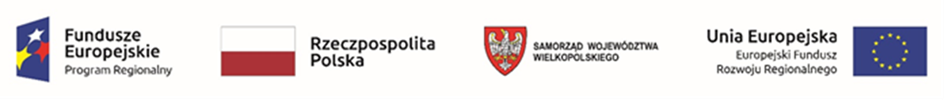 Nr sprawy 71/AZ/262/2022Wykonawca:…………………………………………………………………(pełna nazwa/firma, adres, w zależności od podmiotu: NIP/PESEL, KRS/CEiDG)reprezentowany przez:…………………………………………………………………(imię, nazwisko, stanowisko/podstawa do reprezentacji)OPIS MINIMALNYCH PARAMETRÓW TECHNICZNYCH ORAZ PUNKTOWANE PARAMETRY TECHNICZNE–w zakresie części 2Zamawiający odrzuci ofertę, której minimalne parametry techniczne nie będą spełniały wymagań opisu przedmiotu zamówienia.W celu potwierdzenia parametrów technicznych oferowanego urządzenia, Wykonawca do  oferty dołączy kartę katalogową producenta lub inny dokument potwierdzający zgodność oferowanych parametrów technicznych z wymaganiami Zamawiającego określonymi w szczegółowym opisie przedmiotu zamówieniaUWAGA! Wykonawca jest zobowiązany podać dokładny opis oferowanego urządzenia w prawej kolumnie tabeli „szczegółowy zakres przedmiotu zamówienia oferowany przez WykonawcęZAŁĄCZNIK NR 2ALPMINIMALNY ZAKRES PRZEDMIOTU ZAMÓWIENIA WYMAGANY PRZEZ ZAMAWIAJĄCEGOPARAMETRY PODLEGAJĄCE DODATKOWEJ PUNKTACJIPUNKTACJAPARAMETRY OFEROWANE PRZEZ WYKONAWCĘ (Wykonawca wypełnia wpisując konkretne parametry oferowanego urządzenia zgodne z wymaganiami ZamawiającegoWyposażenie w ramach projektu pn. „Centrum kliniczne B+R medycyny i hodowli zwierząt oraz ochrony klimatu”:Ramię do obrazowania w czasie rzeczywistym – 1 szt.Producent: …………………………………………………………………………………...…….Typ: ………………………………………………………………………………………………….…Wyposażenie w ramach projektu pn. „Centrum kliniczne B+R medycyny i hodowli zwierząt oraz ochrony klimatu”:Ramię do obrazowania w czasie rzeczywistym – 1 szt.Producent: …………………………………………………………………………………...…….Typ: ………………………………………………………………………………………………….…Wyposażenie w ramach projektu pn. „Centrum kliniczne B+R medycyny i hodowli zwierząt oraz ochrony klimatu”:Ramię do obrazowania w czasie rzeczywistym – 1 szt.Producent: …………………………………………………………………………………...…….Typ: ………………………………………………………………………………………………….…Wyposażenie w ramach projektu pn. „Centrum kliniczne B+R medycyny i hodowli zwierząt oraz ochrony klimatu”:Ramię do obrazowania w czasie rzeczywistym – 1 szt.Producent: …………………………………………………………………………………...…….Typ: ………………………………………………………………………………………………….…Wyposażenie w ramach projektu pn. „Centrum kliniczne B+R medycyny i hodowli zwierząt oraz ochrony klimatu”:Ramię do obrazowania w czasie rzeczywistym – 1 szt.Producent: …………………………………………………………………………………...…….Typ: ………………………………………………………………………………………………….…1.Głębokość ramienia C (odległość między osią wiązki a wewnętrzną powierzchnią ramienia C ≥ 68 cm ≥ 73 cm – 10 pkt˂ 73 cm – 0 pkt2.Odległość SID ≥ 103 cm≥ 108 cm – 10 pkt˂ 108 cm – 0 pkt3.Prześwit ramienia C (odległość między detektorem a lampą RTG) ≥ 80 cm4.Zakres ruchu wzdłużnego ramienia C ≥ 20 cm5.Zakres ruchu pionowego ramienia C ≥ 42 cm6.Zmotoryzowany  ruch ramienia C w pionie7.Zakres ruchu orbitalnego ramienia C ≥ 130o8.Zakres rotacji ramienia C (ruch wokół osi wzdłużnej) ≥ ±190o10.Hamulce ruchów ramienia C fabrycznie oznaczone kolorami )każdy hamulec innym) – te same kolory oznaczeń dla hamulca i dla odpowiedniej skali zakresu ruchu (m.in. ten sam kolor hamulca od ruchu orbitralnego i kolor skali ruchu orbitralnego).11.Panel do sterowania funkcjami aparatu w formie dotykowego monitora.12.Urządzenie zabezpieczające przed najeżdżaniem na leżące przewody13.Uchwyt w pobliżu detektora do ręcznego manipulowania ramieniem C.14.Hamulec kół.15.Ręczny włącznik do włączania promieniowania.16.Przycisk nożny do włączania promieniowania.17.Szerokość wózka z ramieniem C ≤ 80 cm.18.Masa wózka z ramieniem C -całości przemieszczanej między salami na bloku (bez wózka monitorów). ≤ 315 kg.≤ 280 kg – 10 pkt˃ 280 kg – 0 pkt19.Maksymalna częstotliwość pracy generatora min. 40 kHz. Należy podać wartość oferowanego parametru 20.Moc generatora: min. 2,0 kW – max. 3 kW.21.Akwizycja ≥ 25 obrazów/s podczas fluoroskopii ciągłej lub impulsowej. Należy podać wartość oferowanego parametru22.Fluoroskopia pulsacyjna min. od 2 p/s do 15 p/s.Należy podać wartość oferowanego parametru23.Radiografia cyfrowa.24.Maksymalne napięcie w trybie fluoroskopii i radiografii ≥ 110 kV.25.Maksymalny prąd dla fluoroskopii pulsacyjnej ≥ 16 mA.≥ 22 mA – 10 pkt˂ 22 mA – 0 pkt26.Maksymalny prąd dla radiografii cyfrowej ≥ 20 mA.27.Automatyczny dobór parametrów dla fluoroskopii.28.Zasilanie generatora 230V +/-10%, 50 Hz.30.Wielkość pojedynczego ogniska lub małego ogniska w przypadku lampy dwuogniskowej ≤ 0,6≤ 0,3 – 10 pkt˃ 0,3 – 0 pkt31.Wielkość dużego ogniska (w przypadku lampy dwuogniskowej) ≤ 1,2≤ 1,0 – 10 pkt˃ 1,0 – 0 pkt32.Całkowita filtracja wewnętrzna ≥ 3,0 mm AI33.Kolimator szczelinowy z nieograniczonym obrotem.34.Kolimator koncentryczny prostokątny lub kołowy Prostokątny – 10 pktKołowy – 0 pkt35.Ustawienie kolimatora bez promieniowania poprzez wyświetlenie na obrazie LIH aktualnego położenia krawędzi przesłon.36.Pojemność cieplna anody ≥ 75 kHU.≥ 100 kHU – 10 pkt˂ 100 kHU – 0 pkt37.Pojemność cieplna kołpaka ≥ 1000 kHU.≥ 1100 kHU – 10 pkt˂ 1100 kHU – 0 pkt38.Szybkość chłodzenia anody ≥ 50 kHU/min39.Wielkość detektora cyfrowego ≥ 20 x 20 cm.40.Liczba pól obrazowych ≥ 341.Współczynnik DQE ≥ 75%42.Rozdzielczość detektora ≥ 1000 x 1000 pikseli43.Głębia obrazu ≥ 16 bit.44.Funkcja LIH (Last Image Hold).45.Wyświetlanie mozaiki obrazów min. 16 obrazów.46.Obraz lustrzany (obracanie obrazu na monitorze góra/dół, lewo/prawo).47.Cyfrowe powiększenie obrazu.48.Wzmocnienie krawędzi i redukcja szumów.49.System nanoszenia opisów z możliwością oznaczenia strony ciała.50.System wpisywania danych pacjenta.51.System zarządzania bazą danych z badaniami.52.Liczba monitorów ≥ 2.53.Monitory umieszczone na oddzielnym wózku, każdy o przekątnej min. 19" i rozdzielczości min. 1280x1024Należy podać wartość oferowanych parametrów54.Maksymalna luminacja monitorów ≥ 600 cd/m255.Maksymalna luminacja monitorów skalibrowanych do krzywej DICOM ≥ 400 cd/m256.Kąt widzenia monitora (poziomy/pionowy) ≥ 178o / 178o57.Wskaźnik włączonego promieniowania na wózku z monitorami.58.Wózek z monitorami może być odłączony od ramienia C na czas transportu.59.Napęd dysków CD-R i/lub DVD do zapisu obrazów DICOM, automatyczne dogrywanie na dysk CD i/lub DVD przeglądarki DICOM.60.Port USB do archiwizacji w formacie DICOM lub TIFF.61.Funkcjonalności sieciowe DICOM m.in.:DICOM Send,DICOM Storage Commitment,DICOM Worklist62.Zintegrowany system monitorowania i wyświetlania dawki RTG.63.Celownik laserowy zintegrowany z obudową detektora.64.Wewnętrzny dysk twardy o pojemności nie mniejszej niż 150 000 obrazów.≥ 200 000 – 10 pkt˂ 200 000 – 0 pkt